Prilog 1PODACI O PODNOSIOCU ZAHTJEVAPODACI O INVESTICIJI Kratak opis investicije ( Ukratko opisati šta je predmet investicije i kako će to poboljšati zajedničko djelovanje udruženja )DOKUMENTACIJA KOJA SE PRILAŽE UZ ZAHTJEV                                                                                                                                                    (označiti „X“)                                                                                                                                  CRNA GORA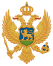 ZAHTJEV ZA ODOBRAVANJE PODRŠKE UDRUŽENJIMA U RIBARSTVU Datum prijema: MINISTARSTVO POLJOPRIVREDE ŠUMARSTVA I VODOPRIVREDEZAHTJEV ZA ODOBRAVANJE PODRŠKE UDRUŽENJIMA U RIBARSTVU MINISTARSTVO POLJOPRIVREDE ŠUMARSTVA I VODOPRIVREDEZAHTJEV ZA ODOBRAVANJE PODRŠKE UDRUŽENJIMA U RIBARSTVU Broj predmeta:Rimski trg 46ZAHTJEV ZA ODOBRAVANJE PODRŠKE UDRUŽENJIMA U RIBARSTVU 81000 PodgoricaZAHTJEV ZA ODOBRAVANJE PODRŠKE UDRUŽENJIMA U RIBARSTVU Naziv udruženja Adresa Telefon E-mail adresaPIBPoslovna banka Broj žiro računa Ovjerena kopija rješenja o registraciji KorisnikaSpisak članova KorisnikaOdluka o osnivanju KorsnikaStatut KorisnikaDokaz da se protiv podnosioca zahtjeva ne vodi postupak stečaja ili likvidacijeOvjerenu kopiju dokaza da ima u svojini ili u zakupu kancelarijskog prostora (dokazom se smatra list nepokretnosti ili ugovor o zakupu ovjeren kod notara ili u opštinu)Karton deponovanih potpisa izdat od strane poslovne banke u Crnoj GoriUsvojeni Plan rada za 2024. godinu KorisnikaProfaktura za planiranu investicijuKontakt osoba:Datum i mjesto:U Podgorici, ____. _____.  2024. godinePotpis i pečat: